ЧГК – 30Вопрос 1: резонное замечание: мегаполис – лучшее место для ................ . какого психологического состояния, тяжело выносимого немалым числом людей Вопрос 2: мудрость: тот, кто не понял твоего молчания, вряд ли поймет и твои .............. . закончите фразу  Вопрос 3 блиц: афоризм: честность – хочется сказать одно, а говоришь ............. что?  Вопрос 4: на картинке пересекаются несколько дорог, одна из них ведет к уютному, утопающему в зелени домику, а под картинкой фраза с философическим содержанием: тот, кто не может выбрать свой путь, остается жить ................. закончите фразуВопрос5:житейское наблюдение: потенциал бесполезен, если в комплекте нет ............. чего, если без этого нельзя сделать ничего? Вопрос 6 блиц: фраза с философическим содержанием: в мире много вещей, которые могут не помещаться у тебя ............. где? Вопрос 7: фраза с философическим содержанием: один человек имеет право смотреть на другого свысока только тогда, когда он помогает ему ................ . закончите фразу по смыслу Вопрос 8: мудрость: ..............., углубляясь в пустоту, наполняет ее, .............. растворится в ней. Определите по смыслу – кто и кто? Вопрос 9:на картинке стилизованное изображение маленькой девочки, держащей в руке свечку, а на стене большая тень. Под картинкой надпись: тревожные мысли создают маленьким вещам ........................... закончите фразу Вопрос 10: житейское наблюдение: честность помогает найти настоящих ............. и настоящих .................. . кого и кого?Вопрос 11: на картинке стадо белых овец и среди них одна черная овца. Под картинкой надпись: выделяться из толпы – еще не значит ....................... закончите фразу по смыслу  Вопрос 12: представьте: на аллее стоят на постаментах бюсты знаменитых людей. День солнечный и тени от бюстов падают на рядом стоящие постаменты. Под картинкой не всегда справедливое изречение: «Лидерство ........... несет на себе тень предшественника». Закончите изречение  Вопрос 13: мудрость: свободен тот, кто может не ............ . закончите изречение. Варианты: работать, спешить, лгать, зависеть Вопрос 14: истина воспитания: рано или поздно твой ребенок последует твоему ........, а не твоему ........... . закончите фразу    Вопрос 15 блиц: анекдот. Бес встретил другого беса и спрашивает, чего он так радуется. Тот отвечает: — Только что закрыл в комнате женщину. Там на полках свыше сотни шляпок и нет ни одного ..................... закончите анекдотВопрос 16 блиц: анекдот. Искренне желаю тому человеку, который придумал "ямочный ремонт" на дорогах, всю жизнь носить только ....................... носки! Какие?Вопрос 17: наблюдение из жизни: Как ни странно, но немало друзей я нашел благодаря своим ............... привычкам, а врагов — благодаря ................. закончите наблюдение Вопрос 18: биологи относят слонов к умным животным, но ум их проявляется довольно своеобразно. Говорят, что слонят и взрослых слонов привязывают одинаковой веревкой. Взрослые могут ее порвать, но не пытаются ....... почему?Вопрос 19: На мемориальной доске, посвящённой драматургу советского времени ВампИлову, указаны даты его жизни. рядом с годом рождения изображена знаменитая театральная маска .........., а рядом с годом смерти — не менее знаменитая маска .................. назовите маски Вопрос 20: раньше корректоры Московского печатного двора работали в ПравильнОй палате. Я преднамеренно поставил неправильно ударение. Поставьте, как должно быть Вопрос 21: На юмористической картинке "Страшная находка" этот знаменитый персонаж русских зимних сказок в ужасе смотрит на подснежники. Кто этот персонаж?Вопрос 22: Одним из главных испанских деликатесов является ветчина из черной иберийской свиньи. изготовление  этого деликатеса — настоящее искусство и контроль качества окороков — дело архиважное. Чтобы удостовериться, что мясо правильно приготовлено, эксперты делают в окороке несколько проколов специальной иглой. Исследование не должно повредить вкусу продукта. Исходя из этого, из чего же изготовляют иглу?Вопрос 23: В целях создания положительного образа ряд ведущих игорных заведений мира, например Гранд-казино в городе Базеле, оказывает поддержку клиникам, которые специализируются на лечении .............. Чего?Вопрос 24: В 2005 году в Англии проходила выставка военной техники времен Второй мировой войны. Приняли в них участие и пять военных автомобилей из России. Больше всего иностранцев поразило одно обстоятельство, связанное с советской техникой. Дело в том, что автомобили .................... что именно?Вопрос 25: Фронтон буддистского храма в городе Никко украшают три известные  мировой общественности фигуры, иллюстрирующее принцип бесстрастного спокойствия: "Не вижу зла, не слышу зла, не говорю о зле". Что за фигуры и как они выглядят?  Вопрос 26 блиц: В одном стихотворении поэт Александр Кушнер называет эти популярные ягоды "зелеными тиграми". Какие?Вопрос 27: на щите герба одной английской ассоциации изображены двое спящих людей, две головки мака и девиз — "Безопасность во сне". Это герб ассоциации ............. . какой медицинской специализации?   Вопрос 28: представьте себе таблицу, состоящую из трех колонок. В первой колонке проставлены числа от 1 по 31. Во второй колонке напротив каждого  числа размещена стрелка, направленная то вверх, то вниз, то налево, то направо. Рядом со стрелкой поставлено число, означающее скорость в м/с. В третьей колонке все тоже самое, только направление стрелки и величина скорости может меняться. Что это за таблица?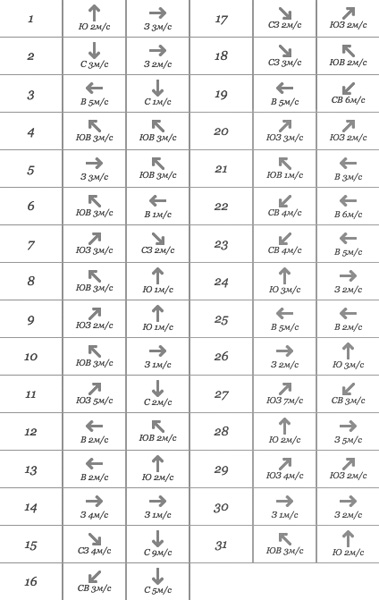 Вопрос 29: На некоторых участках Тихого океана планктона так мало, что эти участки называют словосочетанием, которое может показаться парадоксальным. Раз мало планктона, то мало и других морских обитателей. это словосочетание водная или морская ..................... закончите названиеВопрос 30 блиц: На одной фотографии календарь с выделенной датой. даты принято обводить, но на фотографии на дате вместо обводки лежит круглое кольцо. Что это за дата?Вопрос 31: Герой одного произведения пишет объяснительную записку на имя директора школы. В ней герой пытается оправдаться, аргументируя, что даже на каруселях можно изучать школьные предметы и он пошел кататься, чтобы проверить законы физики, описывающие ............... и .................. силы. Назовите силы  Вопрос 32: На рекламе суперклея изображена ваза, а также присутствует надпись, противоположная по смыслу той, которую можно видеть на табличках в различных музеях. Воспроизведите надпись на рекламе Вопрос 33: На картине американского художника Рене Магритта "Фальшивое зеркало" изображен глаз. Глаза считают зеркалом души. На картине художник символически выражает свое мнение, что у каждого из нас — фальшивые зеркала в глазах, потому что ........... закончите принципиально мысль художникаВопрос 34 блиц: в фольклоре африканского племени масаи звезда и планета - небесные муж и жена – как-то подрались. Мужу стало стыдно, что люди увидят, как побито его лицо, и он сделал так, чтобы на него нельзя было смотреть, а жена не стыдится того, что у нее разорван рот и выбит глаз. Что на небе есть кто? Вопрос 35: одна наблюдательная дама отмечает, что при создании последних эскизов долларов художники сознательно уменьшили количество ............. на лицах президентов, чтобы, по ее мнению, показать, что время не властно над долларом. Количество чего?Вопрос 36 блиц: юмор. На картинке у домашних тапочек кирпичи вместо подошвы. Под картинкой надпись: «Домашние тапочки соседей .............». поставьте слово  Вопрос 37 блиц: анекдот. Родители подарили 4-х летнему сыну барабан .... И только мудрый сосед через неделю догадался спросить: "А ты знаешь, дружок, что у него ............?". закончите фразуВопрос 38 блиц: «Я добегу до забора за 2 секунды. А ты?». Эта надпись с картинкой заменяет известное предупреждение, размещаемое на воротах. Какое?   Вопрос 39: один актер иронично отмечает, что правота Дарвина ему особенно очевидна по утрам, когда актер смотрит .............. Куда?Вопрос 40: согласно  одного женского мнения, благополучным мужчиной считается тот, кто зарабатывает больше, чем тратит ............. Кто?Вопрос 41: В XVII веке голландские военные моряки на время десантных операций включали в состав флотилии лодки, наполненные бочками с подмокшим порохом. Эти лодки были нужны для создания ............ Чего?Вопрос 42: В годы Второй мировой войны на стальных касках немецких солдат появились проволочные сетки. Обычно их помещали на каски с мая по октябрь. А зачем они были нужны?Вопрос 43: В одной из сцен фильма режиссера Альфреда Хичкока зажиточная дама просит увести ее от этой "крутящейся раздевалки". О чем она так выразилась?Вопрос 44: В 1978 году советский спутник "Космос-954" сошел с орбиты и упал на территории Канады. За время, прошедшее с момента схода с орбиты до момента падения, зарубежная пресса называла спутник «Русская рулетка». По какой причине?Вопрос 45: Согласно одному афоризму, ................ — это компромисс между желанием отгородиться от мира и желанием наблюдать за ним. О какой конструктивной принадлежности дома афоризм?Вопрос 46: В XVIII-XIX веках публичные судебные процессы в Эфиопии привлекали множество местных жителей. Подавляющее большинство присутствующих ни в родстве, ни в деловых отношениях ни с истцами, ни с ответчиками не состояло. А дело в том, что жители заключали .................. . Что?              Вопрос 47: Когда в 1959 году советские дипломаты угощали Фиделя Кастро советскими сигаретами и папиросами, команданте, привыкший к сигарам, из вежливости закуривал, но тотчас же тушил их. И объяснял, что в этих советских изделиях слишком много.............., но слишком мало............... . чего много и мало?              Вопрос 48: После бесславной для сборной Англии ничьей со сборной США на чемпионате мира 2010 года были обворованы номера отеля, где располагались футболисты. Как утверждают журналисты, англичане были сильно унижены, поскольку воры взяли ............ сборной США, а ............... сборной Англии побрезговали. Что взяли и, соответственно, не взяли?Вопрос 49: Знаменитый конструктор-оружейник Калашников любил повторять: "Я первый пожму руку тому, кто сделает автомат, который будет не лучше моего, а .............". Каким?Вопрос 50: Один университетский преподаватель начал свой курс лекций по предмету, связанному с математикой, так: "Представьте, что я лежу на полу кухни, мои ноги в духовке, а голова — в холодильнике. Но в среднем мне хорошо". Назовите предмет Вопрос 51: Юмористическое объявление: "Английская спецслужба MI-6 [ми шесть] объявляет о наборе новых тайных агентов. Если вы молоды, энергичны, коммуникабельны и хотите, чтобы о вас ................. весь мир, приходите к нам". Что пропущено? Вопрос 52: некто утверждал, что сутью ............... и ее важнейшей составляющей, с которой начинается само ее существование, является тишина. О чем так было сказано? Вопрос 53: В США десерт, внутри которого находится мороженое, а снаружи — обжаренное безе, известен под названием "Запеченная ...............". Десерт, внутри которого находится горячий ликер, а снаружи — замороженное безе, американцы называют "Замороженная ..................". поставьте в названия десертов названия американских штатов  Вопрос 54: цитата из статьи об одном знаменитом диктаторе: "Если какой-нибудь доминиканский фермер отказывался продавать диктатору свой участок земли, то спустя несколько дней это делала ..................". кто?Вопрос 55: В названии фитнес-клуба для женщин г.Торонто, обещающего заметное улучшение фигуры, упоминаются часы. Какие?